ПРЕДПИСАНИЕоб устранении нарушенийСпециалистом Комитета по финансам администрации муниципального района «Читинский район» в соответствии с планом контрольно-ревизионной работы на 2018 год, на основании приказа Комитета по финансам администрации муниципального района «Читинский район» № 24 - к.о. от 27.03.2018г., проведена проверка финансово-хозяйственной деятельности в муниципальном бюджетном учреждении культуры «Межпоселенческая центральная районная библиотека» за 2017 год и  текущий 2018г. (январь - март).Общая сумма финансовых нарушений, установленная проверкой за период с за период с 01.01.2017г. по 31.03.2018г. составила – 11904,37 рублей, в том числе:     - 11904,37 рублей, в результате нарушения п.п. 3.1.1 п. 3 ст. 3 Примерного положения по оплате и стимулировании труда работников муниципальных учреждений культуры, искусства и кинематографии, образования в сфере культуры муниципального района «Читинский район», утвержденного постановлением администрации муниципального района «Читинский район» от 29.10.2014 г. № 2921. Вместе с тем, выявлены случаи нарушения:- ст. 284 Трудового кодекса Российской Федерации от 30.12.2001г. № 197-ФЗ. Сообщая Вам о фактах, установленных нарушений, просим в срок до 21 мая 2018 года принять все необходимые меры по их устранению, при этом:Принять меры по возмещению переплаты по заработной плате.Соблюдать нормы ст. 284 Трудового кодекса Российской Федерации.   	Предоставить копии документов, подтверждающие устранение указанных нарушений. В случае применения дисциплинарных взысканий представить копии распорядительных документов. О принятых мерах сообщить в установленный срок.    	По результатам проведенной проверки финансово-хозяйственной деятельности в муниципальном бюджетном учреждении культуры «Межпоселенческая центральная районная библиотека» руководителю администрации муниципального района «Читинский район» направлена докладная записка. Копия акта проверки направлена для рассмотрения и принятия мер в Прокуратуру Читинского района.Заместитель руководителя администрациимуниципального района «Читинский район» ,председатель Комитета финансам                                              В.И. Перфильева Исполнитель: Цырентарова Елена ГеоргиевнаТел. 35-92-19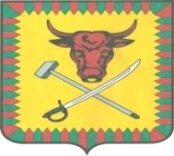 КОМИТЕТ ПО ФИНАНСАМАДМИНИСТРАЦИИмуниципального района «Читинский район». Чита, ул. Ленина, 157Тел. 35-50-70, факс 35-92-19E-mail: kfraion@yandex.ruИНН 7524001861 КПП 753601001ОГРН 1027500847813     от “  10  ”    мая    2018 г.  №  244                      на №      от  _____________.Директору муниципального бюджетного учреждения культуры «Межпоселенческая центральная районная библиотека» Ушаковой Е.В.